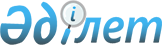 Қазақстан Республикасы Үкіметінің 2002 жылғы 15 шілдедегі № 776 қаулысына толықтырулар енгізу туралы
					
			Күшін жойған
			
			
		
					Қазақстан Республикасы Үкіметінің 2010 жылғы 1 қыркүйектегі № 859 Қаулысы. Күші жойылды - Қазақстан Республикасы Үкіметінің 2012 жылғы 15 мамырдағы № 622 Қаулысымен

      Ескерту. Күші жойылды - ҚР Үкіметінің 2012.05.15 № 622 (алғашқы ресми жарияланғанынан кейін күнтізбелік он күн өткен соң қолданысқа енгізіледі) Қаулысымен.      Қазақстан Республикасының Үкіметі ҚАУЛЫ ЕТЕДІ:



      1. «Кәмелетке толмаған балаларға алимент ұстау жүргізілетін табыс және (немесе) өзге де кіріс түрлерінің тізбесін бекіту туралы» Қазақстан Республикасы Үкіметінің 2002 жылғы 15 шілдедегі № 776 қаулысына (Қазақстан Республикасының ПҮАЖ-ы, 2002 ж., № 22, 237-құжат) мынадай толықтырулар енгізілсін:



      көрсетілген қаулымен бекітілген кәмелетке толмаған балаларға алимент ұстау жүргізілетін табыс және (немесе) өзге де кіріс түрлерінің тізбесінде:



      1-тармақтың 3) тармақшасы және 2-тармақтың 4) тармақшасы «тұрақты» деген сөзден кейін «және біржолғы» деген сөздермен толықтырылсын.



      2. Осы қаулы алғашқы ресми жарияланған күнінен бастап қолданысқа енгізіледі.      Қазақстан Республикасының

      Премьер-Министрі                               К. Мәсімов
					© 2012. Қазақстан Республикасы Әділет министрлігінің «Қазақстан Республикасының Заңнама және құқықтық ақпарат институты» ШЖҚ РМК
				